Cleaning SuppliesCleaning Supplies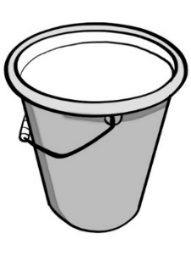 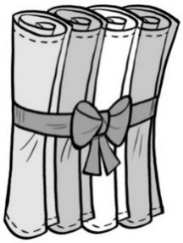 Plastic bucket$4.99Package of 4 cloths$2.47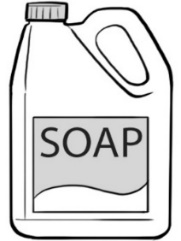 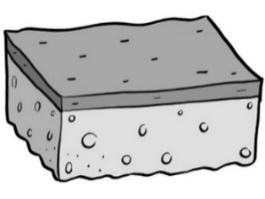 3 L of soap$9.97Sponge$2.97AdvertisingAdvertising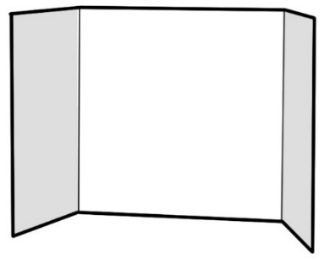 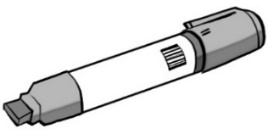 Poster board$4.98Marker$1.49Other ExpensesOther Expenses